EQAO PRACTICE BOOKLET #5
3D Measurement 1.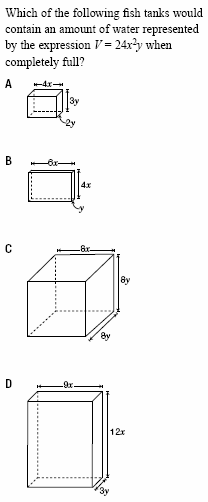 2.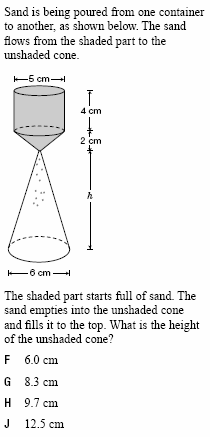 3.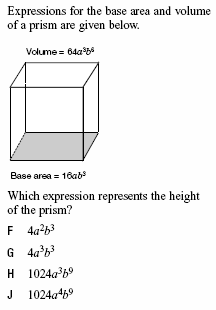 4.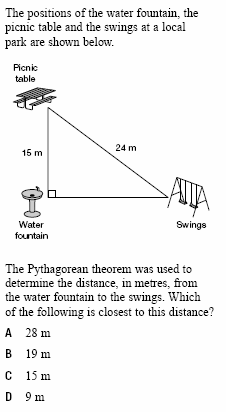 5.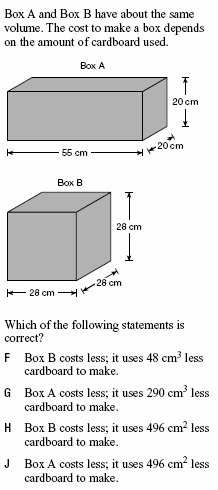 6.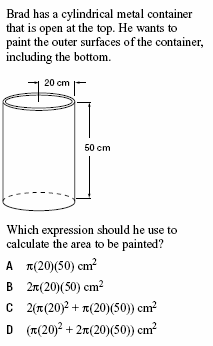 7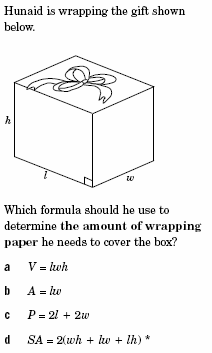 8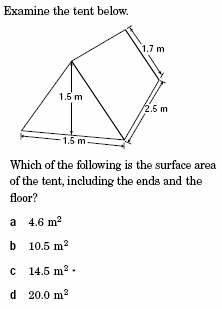 9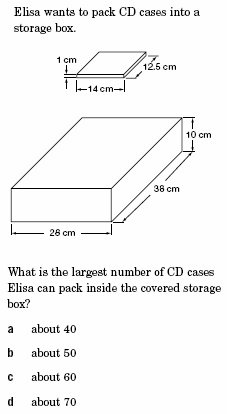 10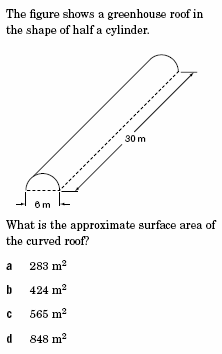 11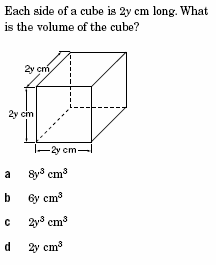 12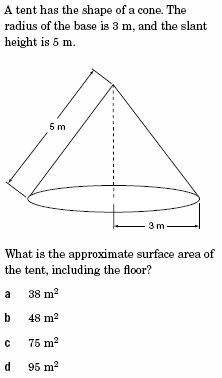 13.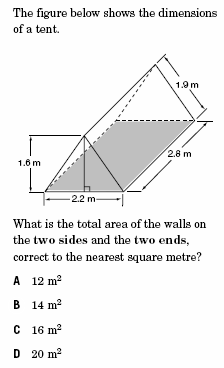 14.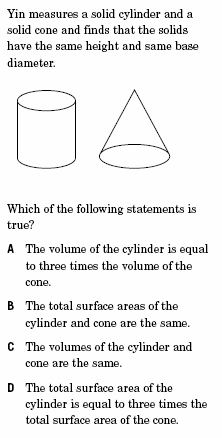 15.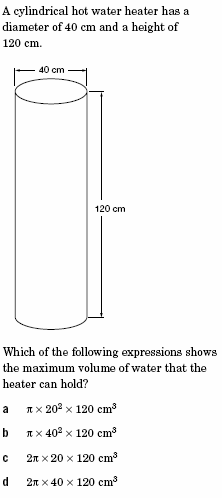 16.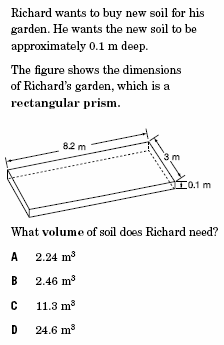 17.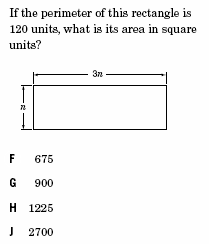 18.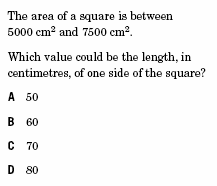 